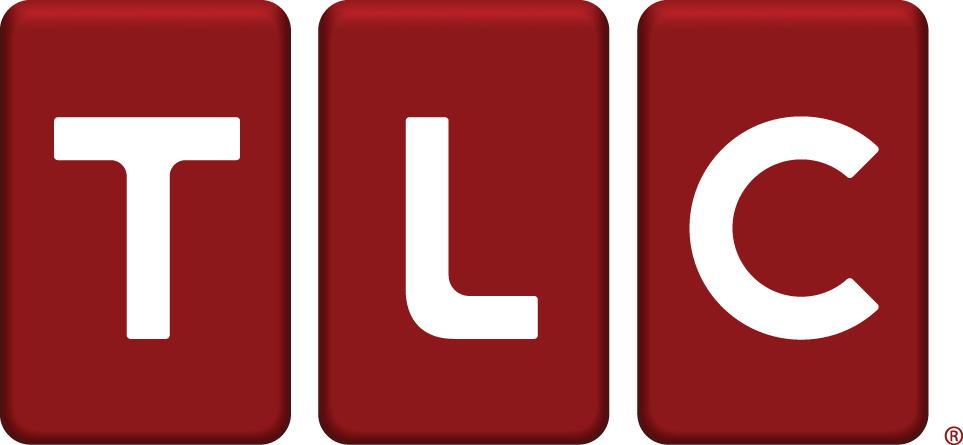 FOR IMMEDIATE RELEASE:			        CONTACT: Joey Skladany, 212-548-5607July 26, 2011							       Joey-Skladany-CW@discovery.com PLUS-SIZE FASHIONISTAS TAKE THEIR BIG DREAMS TO THE BIG APPLE IN TLC’S BIG SEXY--The three-part series premieres on Tuesday, August 30 at 10:00 PM (ET/PT)--(New York, NY) – They are fabulous, fashion-forward and not afraid to show off their fuller figures. They are the ladies of TLC’s newest three-part series, BIG SEXY, which premieres on Tuesday, August 30 at 10:00 PM (ET/PT).   The image-conscious industries of fashion and modeling are difficult to penetrate. With trends and looks that dominate the urban scenes, Americans have grown accustomed to perceptions of what is hip and forthcoming. BIG SEXY New Yorkers Leslie, Tiffany, Audrey, Nikki and Heather hope to expand and revise this commonly-accepted idea of what is beautiful and sexy – giving viewers a candid look into their lives as confident plus-size women who are shooting for the stars with their careers.  From designing clothing to booking modeling gigs, BIG SEXY will follow the ladies as they take over Manhattan to make plus-size sexiness more mainstream. Weight bias is notoriously rampant in their chosen industries, and it is their mission to prove that a bigger girl – the girl that most Americans can relate to -- can break the mold and change the fashion and cultural norms that have restricted and rejected them for so long.   Each episode will feature the women as they attend major industry events, parties and opportunities, all while giving a candid peek into the balancing of their personal, dating and family relationships as plus-size women. They are big, they are beautiful, and they are not sitting at home waiting for life to happen. They know better than anyone that real women can be sexy with curves -- no matter what society says. BIG SEXY is produced for TLC by Atlas Media Corporation. About TLC TLC is a global brand that celebrates extraordinary people and relatable life moments through innovative nonfiction programming. A top 10 cable network for women, TLC has built successful franchises around the Cake Boss, Say Yes to the Dress and Police Women brands. In 2010, 31 series averaged 1.0 million viewers or more including Sister Wives, Kate Plus 8, 19 Kids and Counting, LA Ink and What Not To Wear.TLC is available in more than 99 million homes in the US, and 73 million households in 34 countries internationally. A destination online, TLC.com offers in-depth fan sites, exclusive video content, and original editorial covering style, home, food, and more. Fans can also interact with TLC via On Demand services, on mobile platforms, including an iPhone App, and through social media such as Facebook or @TLC on Twitter. TLC is part of Discovery Communications (NASDAQ: DISCA, DISCB, DISCK), the world's number one nonfiction media company reaching more than 1.5 billion cumulative subscribers in over 210 countries and territories.###